Prüfungsvorlage                                                                                              © JJVB Guranti, Meyer, Brunner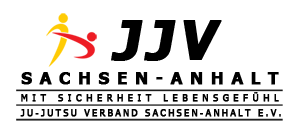 Name:                                                                   4. Kyu OrangegurtPrüfungsvorlage                                                                                              © JJVB Guranti, Meyer, BrunnerName:                                                                   4. Kyu OrangegurtPrüfungsvorlage                                                                                              © JJVB Guranti, Meyer, BrunnerName:                                                                   4. Kyu OrangegurtPrüfungsvorlage                                                                                              © JJVB Guranti, Meyer, BrunnerName:                                                                   4. Kyu OrangegurtPrüfungsfachBeschreibungTechniknameAngriffAngriff1 Bewegungsformen1.1 Verlängern der Verteidigungsstellung in die        offensive Aktionsstellung1.2 Verlängern der Verteidigungsstellung in die       defensive Aktionsstellung1 Bewegungsformen1.3 Ausfallschritt mit dem vorderen Bein nach vorn1.4 Ausfallschritt mit dem hinteren Bein nach hinten1.5 Ausfallschritt mit dem vorderen Bein zur Seite1.6 Ausfallschritt mit dem hinteren Bein zur Seite1.7 Ausfallschritt mit dem vorderen Bein diagonal nach       vorn1.8 Ausfallschritt mit dem hinteren Bein diagonal nach       hinten1 Bewegungsformen1.9 Doppelschrittdrehung 90°1.10 Doppelschrittdrehung 180°1.11 Doppelschrittdrehung 180° in den Parallelstand2 Falltechniken2.1 Rolle vorwärts in den Stand (links / rechts)2.2 Rolle rückwärts in den Stand (links / rechts)3 Komplexaufgaben3.1 Fausttechniken4 Bodentechniken4.1 Befreiung aus Haltetechnik in seitlicher Position4.2 Befreiung aus Haltetechnik in Kreuzposition4.3 Befreiung aus Haltetechnik in Reitposition5 Abwehrtechniken5.1 Unterarmblock nach innen5 Abwehrtechniken5.2 Unterarmblock nach außen6 Atemitechniken6.1 Fußtechnik vorwärts 6 Atemitechniken6.2 Fauststoß6 Atemitechniken6.3 Faustschlag (2 Ausführungen)1.1.6 Atemitechniken6.3 Faustschlag (2 Ausführungen)2.2.8 Sicherungstechnikenmind. 2 Festlege-, Aufhebe- und/oder Transporttechniken im Verlauf des Technikprogrammsmind. 2 Festlege-, Aufhebe- und/oder Transporttechniken im Verlauf des Technikprogrammsmind. 2 Festlege-, Aufhebe- und/oder Transporttechniken im Verlauf des Technikprogrammsmind. 2 Festlege-, Aufhebe- und/oder Transporttechniken im Verlauf des Technikprogramms9 Hebeltechniken9.1 Armstreckhebel im Stand9 Hebeltechniken9.2 Armstreckhebel bei Bodenlage des Gegners9 Hebeltechniken9.3 Armbeugehebel im Stand9 Hebeltechniken9.4 Armbeugehebel als Festlegetechnik am Boden10 Wurftechniken10.1 Hüftwurf oder Hüftrad10 Wurftechniken10.2 Große Außensichel13 Weiterführungs-    techniken13.1 Wechsel von Armbeugehebel  zu Armstreckhebel         (links / rechts)14 Gegentechniken14.1 Verhindern eines Wurfes nach vorn durch         Aussteigen (2 Ausführungen)1.1.14 Gegentechniken14.1 Verhindern eines Wurfes nach vorn durch         Aussteigen (2 Ausführungen)2.2.14 Gegentechniken14.2 Verhindern eines Wurfes nach vorn durch         Blockieren (2 Ausführungen)1.1.14 Gegentechniken14.2 Verhindern eines Wurfes nach vorn durch         Blockieren (2 Ausführungen)2.2.15 Freie     Selbstverteidigung15.1 Verteidigung gegen Griffattacken (Duo-Serie A)Ein Handgelenk wird mit beiden Händen gefasstEin Handgelenk wird mit beiden Händen gefasst15 Freie     Selbstverteidigung15.1 Verteidigung gegen Griffattacken (Duo-Serie A)Einhändiger Griff ins Revers (diagonal)Einhändiger Griff ins Revers (diagonal)15 Freie     Selbstverteidigung15.1 Verteidigung gegen Griffattacken (Duo-Serie A)Würgen von vorn mit beiden HändenWürgen von vorn mit beiden Händen15 Freie     Selbstverteidigung15.1 Verteidigung gegen Griffattacken (Duo-Serie A)Würgen von der Seite mit beiden HändenWürgen von der Seite mit beiden Händen15 Freie     Selbstverteidigung15.1 Verteidigung gegen Griffattacken (Duo-Serie A)Griff in die Jacke (Schulterbereich) einhändig von der SeiteGriff in die Jacke (Schulterbereich) einhändig von der Seite16 Freie     Anwendungsformen16.1 Freie Auseinandersetzung am Boden16.1 Freie Auseinandersetzung am Boden16.1 Freie Auseinandersetzung am Boden16.1 Freie Auseinandersetzung am Boden